Gregorčičeva 20–25, Sl-1001 Ljubljana	T: +386 1 478 1000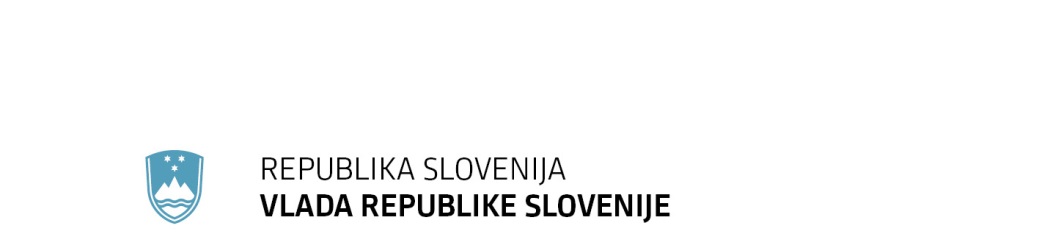 	F: +386 1 478 1607	E: gp.gs@gov.si	http://www.vlada.si/Številka: 	00104-290/2019/6Datum:	17. 10. 2019 Odgovor na poslansko vprašanje dr. Franca Trčka v zvezi s prevzemom družbe Intereuropa d.o.o. s strani Pošte Slovenije d. o. o.Prejeli smo pisno poslansko vprašanje, s katerim poslanec Državnega zbora Republike Slovenije dr. Franc Trček naslavlja na Vlado Republike Slovenije vprašanja v zvezi s prevzemom družbe Intereuropa d.o.o. s strani Pošte Slovenije d. o. o.. Navaja, da ob prevzemu družbe Intereuropa d.d. s strani Pošte Slovenije d.o.o. ni bila na matičnem delovnem telesu v DZ opravljena nobena razprava o smiselnosti in namenu tega prevzema.Zato poslanec dr. Franc Trček vlado sprašuje:Kateri so bili vsebinsko razvojni razlogi prevzema?Kakšne sinergijske učinke lahko pričakujemo od tovrstne povezave?Kje, če sploh kje, je potekala razprava pred odločitvijo o prevzemu?Zakaj tudi ta vlada, sorodno in stopnjujoče kot številne vlade pred njo, na takšen način še naprej derogira delo DZ?Vlada Republike Slovenije v nadaljevanju podaja odgovor na prejeto vprašanje:Pojasnjujemo, da skladno z 240. členom Poslovnika državnega zbora lahko vsak poslanec vladi ali posameznemu ministru ali generalnemu sekretarju vlade postavi vprašanje s področja delovanja vlade oziroma posameznega ministrstva ali vladne službe in ob tem poudarjamo, da Pošta Slovenije d.o.o. ni del javnega sektorja. Pošta Slovenije d.o.o. kot izvajalec univerzalne poštne storitve je gospodarska družba zasebnega prava, opravlja pa del nalog gospodarske javne službe v delu univerzalne poštne storitve (na podlagi odločbe AKOS za obdobje od leta 2018 do 2023). Pošta Slovenije d.o.o. je sicer družba v 100 % lasti Republike Slovenije in v skladu z Zakonom o Slovenskem državnem holdingu (ZSDH-1) je SDH pristojen za upravljanje vseh naložb Republike Slovenije v imenu in za račun Republike Slovenije. Prvi odstavek 7. člena Zakona o slovenskem državnem holdingu določa, da SDH in njegovi organi niso vezani na navodila državnih organov ali tretjih oseb, pri izpolnjevanju nalog skladno s tem zakonom pa morajo delovati neodvisno in samostojno. Gospodarska družba Pošta Slovenije d.o.o. je organizirana in deluje v skladu z Zakonom o gospodarskih družbah; v velikem delu posluje v pogojih tržne konkurence in vse svoje prihodke ustvari na trgu. Zanjo veljajo tržne zakonitosti, pri čemer pa Pošta Slovenije pri svojem poslovanju v celoti izpolnjuje in upošteva zakonsko določene zahteve, kar velja tudi glede zagotavljanja obsega in kakovosti univerzalne poštne storitve na celotnem ozemlju RS in za vse njene državljane.Republika Slovenija kot tudi Vlada RS, nimata neposrednega vpliva na poslovne odločitve Pošte Slovenije d.o.o., ampak njeno poslovodstvo družbo vodi samostojno. Zakonodaja Republike Slovenije ne opredeljujejo poslovne strategije Pošte Slovenije d.o.o. kakor tudi ne določa pristojnosti za razpravo pred odločitvijo o prevzemu gospodarske družbe s strani druge gospodarske družbe v lasti Republike Slovenije.